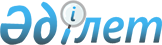 Об утверждении Правил разработки, согласования и утверждения межрегиональных схем территориального развитияПриказ и.о. Министра промышленности и строительства Республики Казахстан от 23 октября 2023 года № 36. Зарегистрирован в Министерстве юстиции Республики Казахстан 30 октября 2023 года № 33584
      В соответствии с подпунктом 376) пункта 15 Положения о Министерстве промышленности и строительства Республики Казахстан, утвержденного постановлением Правительства Республики Казахстан от 4 октября 2023 года № 864 "Некоторые вопросы Министерства промышленности и строительства Республики Казахстан" ПРИКАЗЫВАЮ:
      1. Утвердить прилагаемые Правила разработки, согласования и утверждения межрегиональных схем территориального развития.
      2. Комитету по делам строительства и жилищно-коммунального хозяйства Министерства промышленности и строительства Республики Казахстан в установленном законодательством порядке обеспечить:
      1) государственную регистрацию настоящего приказа в Министерстве юстиции Республики Казахстан;
      2) размещение настоящего приказа на интернет-ресурсе Министерства промышленности и строительства Республики Казахстан.
      3. Контроль за исполнением настоящего приказа возложить на курирующего вице-министра промышленности и строительства Республики Казахстан.
      4. Настоящий приказ вводится в действие по истечении десяти календарных дней после дня его первого официального опубликования.
      "СОГЛАСОВАН"Министерство национальной экономикиРеспублики Казахстан Правила разработки, согласования и утверждения межрегиональных схем территориального развития Глава 1. Общие положения
      1. Настоящие Правила разработки, согласования и утверждения межрегиональных схем территориального развития (далее – Правила) разработаны в соответствии с подпунктом 376) пункта 15 Положения о Министерстве промышленности и строительства Республики Казахстан, утвержденного постановлением Правительства Республики Казахстан от 4 октября 2023 года № 864 "Некоторые вопросы Министерства промышленности и строительства Республики Казахстан" и устанавливают порядок разработки, согласования и утверждения межрегиональных схем территориального развития для двух и более областей (либо их частей), агломераций, а также социально-экономических или экологических районов без учета границ административно-территориальных единиц (далее – Межрегиональные схемы). Глава 2. Порядок разработки, согласования и утверждения межрегиональных схем территориального развития
      2. Межрегиональная схема разрабатывается в соответствии с генеральной схемой организации территории Республики Казахстан, служит для взаимно согласованной (консолидированной) архитектурной, градостроительной и строительной деятельности на территориях двух и более областей (либо их частей), агломераций, а также социально-экономических или экологических районов без учета границ административно-территориальных единиц и определяет:
      1) зонирование планируемой территории;
      2) градостроительное освоение и развитие территории;
      3) меры по комплексному развитию системы расселения и размещения производительных сил, транспортной, инженерной, социальной и рекреационной инфраструктур регионального и межрегионального значений;
      4) меры по рациональному природопользованию, обеспечению ресурсами, охране окружающей среды.
      3. Организация разработки Межрегиональных схем осуществляется уполномоченным органом по делам архитектуры, градостроительства и строительства (далее – Заказчик) совместно с местными исполнительными органами (далее – МИО).
      Заказчик определяет разработчика (генерального проектировщика) в соответствии с подпунктом 18) пункта 4-1 статьи 41 Бюджетного кодекса Республики Казахстан.
      4. Заказчик составляет и утверждает задание на проектирование согласно приложению 1 к настоящим Правилам, в котором определяет структуру Межрегиональной схемы, порядок получения исходных данных и согласования Межрегиональной схемы.
      5. Заданием на проектирование устанавливаются границы территории, в пределах которых разрабатываются Межрегиональные схемы.
      6. Исходные материалы для разработки Межрегиональных схем подготавливаются в соответствии с заданием на проектирование заинтересованными государственными органами, а также соответствующими МИО и передаются разработчику (генеральному проектировщику) в течение десяти рабочих дней со дня поступления запроса.
      7. Заказчик направляет проекты Межрегиональных схем на окончательное рассмотрение и согласование в заинтересованные государственные органы, которые в течение десяти рабочих дней направляют свои заключения.
      Проект межрегиональных схем территориального развития агломераций также согласовывается с местными советами агломераций.
      8. Проект Межрегиональной схемы до утверждения проходит комплексную градостроительную экспертизу согласно Правилам проведения комплексной градостроительной экспертизы градостроительных проектов всех уровней, утвержденными приказом Министра национальной экономики Республики Казахстан от 20 ноября 2015 года № 706 "Об утверждении Правил проведения комплексной градостроительной экспертизы градостроительных проектов всех уровней" (зарегистрирован в Реестре государственной регистрации нормативных правовых актов за № 12414).
      9. Не допускается внесение изменений и дополнений в Межрегиональные схемы, прошедшие комплексную градостроительную экспертизу и получившие положительное заключение до его утверждения.
      10. Межрегиональные схемы, не прошедшие комплексную градостроительную экспертизу и не получившие ее положительное заключение не подлежат утверждению.
      11. Межрегиональные схемы утверждаются Правительством Республики Казахстан.
      12. Утверждаемой частью Межрегиональной схемы являются основные положения, основной чертеж и основные технико-экономические показатели проекта Межрегиональной схемы территориального развития согласно приложению 2 к настоящим Правилам.
      13. Предоставление утвержденных Межрегиональных схем в векторном виде для внесения в базу данных государственного градостроительного кадастра осуществляется в соответствии с Правилами ведения и предоставления информации и (или) сведений из государственного градостроительного кадастра Республики Казахстан, утвержденными приказом Министра национальной экономики Республики Казахстан от 20 марта 2015 года № 244 "Об утверждении Правил ведения и предоставления информации и (или) сведений из государственного градостроительного кадастра Республики Казахстан" (зарегистрирован в Реестре государственной регистрации нормативных правовых актов за № 11111). Задание на проектирование
      1. Вид градостроительного проекта ______________________________________________________________________________________________________________________________________________________________________________________
      2. Заказчик______________________________________________________________________________________________________________________________________________(полное и сокращенное наименование)______________________________________________________________________________________________________________________________________________
      3. Проектная организация (исполнитель)______________________________________________________________________________________________________________________________________________(полное и сокращенное наименование)_____________________________________________________________________________________________________________________________________________________________________________________________________________________
      4. Основание для проектирования______________________________________________________________________________________________________________________________________________
      5. Объект градостроительного планирования или застройки территорий,его основные характеристики________________________________________________________________________________________________________________________________________________________________________________________________________________________________________________________________________________________
      6. Основные требования к составу, содержанию и форме представляемых материаловпо этапам проектирования, последовательность и сроки выполнения работ________________________________________________________________________________________________________________________________________________________________________________________________________________________________________________________________________________________
      7. Состав, исполнители, сроки и порядок предоставления исходной информациидля проектирования__________________________________________________________________________________________________________________________________________________________________________________________________________________
      8. Перечень уполномоченных государственных органов и местных исполнительныхорганов, согласовывающих данный вид градостроительного проекта____________________________________________________________________________________________________________________________________________
      9. Требования согласовывающих организаций к разрабатываемому виду      градостроительного проекта____________________________________________________________________________________________________________________________________________
      10. Состав и порядок проведения (в случае необходимости) предпроектных научноисследовательских работ и инженерных изысканий____________________________________________________________________________________________________________________________________________
      11. Порядок организации проведения согласования и экспертизы разрабатываемогоградостроительного проекта__________________________________________________________________________________________________________________________________________________________________________________________________________________
      12. Иные требования и условия:от исполнителя______________________________________________________________________(должность, организация)______________________________________________________________________(фамилия, имя и отчество (при его наличии))____________________________________________________________________________________________________________________________________________(дата)от уполномоченных (или местных исполнительных) органов по делам архитектуры,градостроительства и строительства______________________________________________________________________(должность, организация)______________________________________________________________________(фамилия, имя и отчество (при его наличии)), (дата)от иных согласовывающих организаций______________________________________________________________________(полное наименование) (должность, организация)_______________________________________________________________________(фамилия, имя и отчество (при его наличии))__________________________________________ (дата)Примечание: Содержание задания уточняется в соответствии с требованиямик разработке отдельных видов градостроительной документации и специфики объектаградостроительного планирования и застройки. Основные технико-экономические показатели проекта Межрегиональной схемы территориального развития
					© 2012. РГП на ПХВ «Институт законодательства и правовой информации Республики Казахстан» Министерства юстиции Республики Казахстан
				
      исполняющий обязанностиМинистра промышленностии строительстваРеспублики Казахстан

И. Оспанов
Утверждены
приказом
исполняющего обязанности
Министра промышленности
и строительства
Республики Казахстан
от 23 октября 2023 года № 36Приложение 1
к Правилам разработки,
согласования и утверждения
межрегиональных схем
территориального развитияУТВЕРЖДАЮ:
________________________
(должность, организация)
______________________
(фамилия, имя и отчество
(при его наличии))
______________________
(подпись)
______________________
(дата)Приложение 2
к Правилам разработки,
согласования и утверждения
межрегиональных схем
территориального развития
№п/п
Показатели
Единица измерения
Современное состояние
Первый этап
Расчетный срок
Прогнозный период
1
2
3
4
5
6
7
1
Территория
1)
Всего
тысяч гектар
в том числе:
земли сельскохозяйственного назначения
тысяч гектар/%
земли населенных пунктов, из них:
-//-
городских
-//-
сельских
-//-
земли промышленности, транспорта, связи, для нужд космической деятельности, обороны, национальной безопасности и иного несельскохозяйственного назначения
-//-
земли особо охраняемых территорий
-//-
земли оздоровительного, рекреационного и историко-культурного назначения
-//-
земли лесного фонда
-//-
земли водного фонда
-//-
земли запаса
-//-
2
Население
-//-
1)
Всего
тысяч человек
в том числе:
численность городского населения
тысяч человек/% общей численности населения
численность сельского населения
-//-
2)
Показатели естественного движения населения:
число родившихся
-//-
число умерших
прирост/ убыль
3)
Показатели миграции населения:
число прибывших
число выбывших
прирост /убыль
-//-
4)
Из числа городов, всего
единиц
крупные (с расчетной численностью свыше 501,0 тысяч человек)
-//-
большие (с расчетной численностью населения от 101,0 до 500,0 тысяч человек)
-//-
средние (с расчетной численностью населения от 51,0 до 100,0 тысяч человек)
-//-
малые (с расчетной численностью населения до 50,0 тысяч человек)
-//-
5)
Поселки
-//-
6)
Села
-//-
7)
Плотность населения
тысяч человек/100 километров2
8)
Плотность сельского населения
-//-
9)
Возрастная структура населения:
дети до 15 лет
тысяч человек/% общей численности населения
население в трудоспособном возрасте (мужчины 16-62 лет, женщины 16-59 лет)
-//-
население старше трудоспособного возраста
-//-
10)
Численность занятого населения - всего
тысяч человек
11)
Занятое население по видам экономической деятельности
тысяч человек/% численности занятого населения
в том числе:
-//-
промышленность
-//-
строительство
-//-
сельское хозяйство
-//-
образование
-//-
здравоохранение и социальные услуги
-//-
прочие
-//-
3
Экономический потенциал
1)
Объем промышленного производства
миллиард тенге
2)
Объем производства продукции сельского хозяйства
-//-
4
Жилищный фонд
1)
Всего
тысяч метр2 общей площади,%
В том числе:
в городских населенных пунктах
-//-
в сельских населенных пунктах
-//-
2)
Обеспеченность населения общей площадью жилья:
метр2/человек
в городских населенных пунктах
-//-
в сельских населенных пунктах
-//-
5
Объекты социального и культурно-бытового обслуживания населения
1)
Высшие учебные заведения
единиц/студентов
2)
Организации дошкольного, начального и среднего профессионального образования
соответствующие единицы
Организации технического и профессионального образования
единиц/учащихся
Дневные общеобразовательные школы
единиц/тысяч мест
Дошкольные организации
единиц/тысяч мест
3)
Организации культуры и искусства:
соответствующие единицы
в том числе:
театры
единиц/мест
кинотеатры
единиц/мест
библиотеки
единиц/тысяч томов
организации клубного типа
единиц/мест
4)
Организации здравоохранения (больницы, поликлиники, родильные дома, фельдшерско-акушерские пункты и другие медицинские пункты):
-//-
в том числе:
Организации, оказывающие стационарную помощь
коек
Организации, оказывающие амбулаторно-поликлиническую помощь
посещений в смену
5)
Объекты санаторно-курортного назначения, отдыха и туризма (санатории, пансионаты, дома отдыха, лагеря и другие)
койко-мест
6)
Организации социального обеспечения
в том числе:
Медико-социальные учреждения
единиц/мест
Психоневрологические медико-социальные учреждения
единиц/мест
Организации для детей стационарного и полустационарного типов (в том числе с психоневрологическими патологиями и нарушением опорно-двигательного аппарата)
единиц/мест
7)
Прочие объекты социального и культурно-бытового обслуживания населения
соответствующие единицы
6
Транспортная инфраструктура
1)
Протяженность железнодорожных путей сообщения
километров
2)
Протяженность судоходных речных путей с гарантированными глубинами
-//-
3)
Протяженность автомобильных дорог, всего
километров
в том числе:
республиканского значения (международного значения)
-//-
областного значения
-//-
районного значения
-//-
4)
Протяженность газопроводов
километров
5)
Протяженность нефтепроводов
километров
6)
Плотность транспортной сети:
километров/100 километров2
железнодорожной
-//-
автомобильной
-//-
7)
Аэропорты
единица
в том числе:
международного значения
-//-
государственные (национальные)
-//-
местные
-//-
частные
-//-
7
Инженерная инфраструктура
1)
Водоснабжение:
Ресурсы подземных источников
миллион метр3/год
Ресурсы поверхностных источников
-//-
Водопотребление - всего
тысяч метр3/сутки
в том числе:
на хозяйственно питьевые нужды
-//-
на промышленные нужды
-//-
на сельскохозяйственные нужды
-//-
Среднесуточное водопотребление на 1 человек
литр/сутки на человека
Водоотведение - всего:
миллионов метр3/год
в водные объекты
-//-
2)
Электроснабжение:
Установленная мощность, всего
МегаВатт
в том числе:
гидроэлектростанции
%
тепловые электростанции
-//-
атомные электростанции
возобновляемые источники энергии
%
Расчетная потребность:
миллион килоВатт/час
в том числе:
коммунально-бытовые нужды
-//-
производственные нужды
-//-
Протяженность линий электропередач напряжением 35 килоВольт и выше
километров
3)
Теплоснабжение:
Установленная мощность
тысяч Гига калорий/час
Расчетная потребность:
миллион Гига калорий
в том числе:
коммунально-бытовые нужды
-//-
производственные нужды
-//-
4)
Газоснабжение:
Расчетная потребность:
Миллионметр3/год
В том числе:
-//-
коммунально-бытовые нужды
производственные нужды
-//-
5)
Связь и телевидение
Количество пользователей Интернет
%
Охват населения цифровым эфирным телевизионным вещанием
% всего населения
8
Охрана природы и рациональное природопользование
1)
Число городов с высоким уровнем загрязнения природной среды
единиц
2)
Объем установленных значений нормативов валовых выбросов загрязняющих веществ
тысяч тонн/год
3)
Доля переработки отходов от общего объема твердо-бытовых отходов
%
4)
Объем установленных значений нормативов сбросов загрязняющих веществ
тысяч тонн/год
5)
Площадь покрытых лесом угодий государственного лесного фонда
тысяч гектар
6)
Доля особо охраняемых природных территорий к общей площади региона
%
9
Гидротехнические сооружения
единиц
10
Здания пожарного депо
количество депо/автомобилей